Приложение 3. Задания для группЗадание первой группе (Клиенты банка): Сколько накопится денег, если каждый день в течение 30 дней откладывать по 20 рублей? Что ты можешь покупать на 20 рублей каждый день, а что можно купить на накопленную сумму через месяц?Задание второй группе (Банкиры):Что будет, если копить деньги на твою финансовую цель в банке – копилке и в банке под 7% годовых? Приведи пример расчёта, заполнив таблицу.Сделай вывод,  с помощью какого способа ты накопишь на цель быстрее? 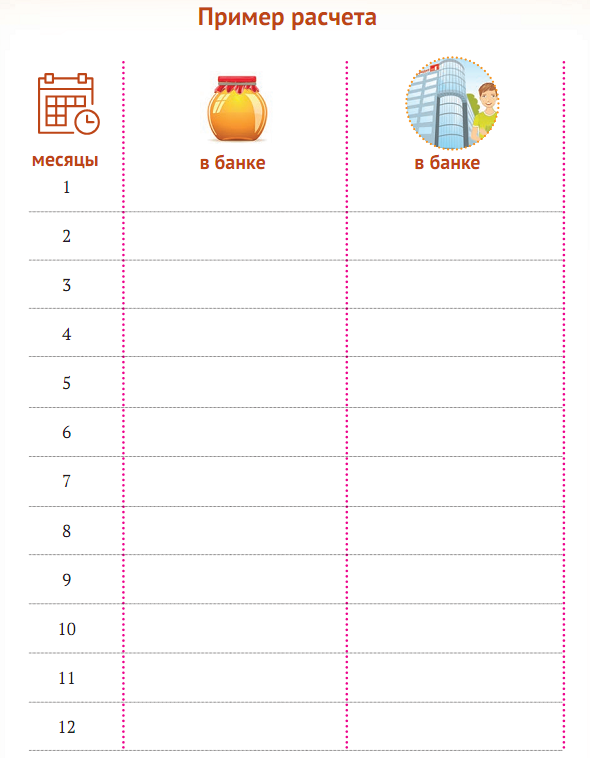 